Sandra Kenly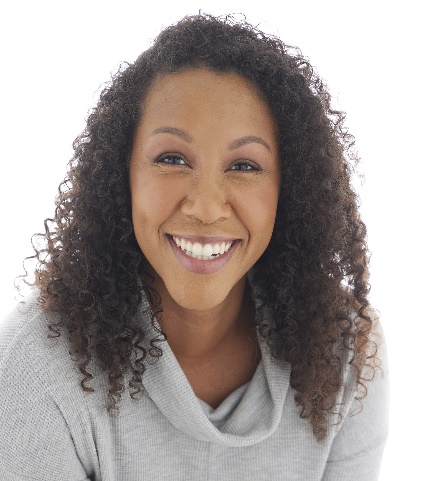 Represented by Exposure Inc.info@exposureinc.comPhone: 913-317-8801FILM/TELEVISION	COMMERICAL/SOCIAL MEDIA/INDUSTRIALTRAINING/EDUCATIONSPECIAL SKILLSHeight: 5’8Eye Color: BrownShirt: MWeight: 158lbsHair Color: BrownPant: 8CounteractPrincipleBeyond Pictures & Novels ProductionsTaking Care. Saving Lives.PrincipleOpus ProductionsAmethystSupportingSkyla Hamilton (dir)Beautiful DeadSupportingBeautiful Dead ProductionsADT Security ServicesPrincipleVMLYRPlanet FitnessPrincipleBarkleyRed LobsterPrincipleBarkleyActing & Scene Study I & IIJeanne AverillWright/Laird CastingOn Camera ClassDan CompoCommercial Actors StudioIntro to Voice Over ClassEliska HahnVoices for AllActing with a CameraDavid DeblingerHB StudiosActing with a Camera llMagaly ColimonHB StudiosBusiness of Acting in the OzarksShelley WaggenerBear Casting StudioAthletic: Roller Blading, Basketball, Volleyball, Swimming, Hiking, Running, Weightlifting, YogaMusician: Clarinet, SaxophoneDance: Modern, AfricanEntrepreneur: Public Speaking, coaching, facilitating, educating 